Belles & Beaux1st and 3rd Wednesdays, Workshop 7:15 PMDecember 27 is a THURSDAY night danceDance 7:30-9:30  MS with a Plus TipElmwood Park VFW Hall6 Veterans Place, Elmwood Park, NJ 07407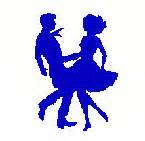 